HARRAN ÜNİVERSİTESİSAĞLIK HİZMETLERİ MESLEK YÜKSEK OKULU YATAY GEÇİŞ İŞLEMLERİ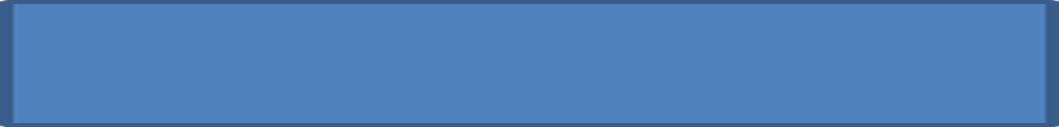 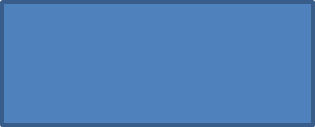 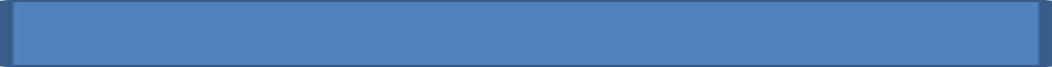 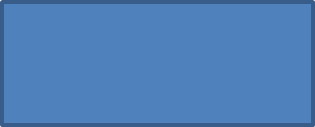 